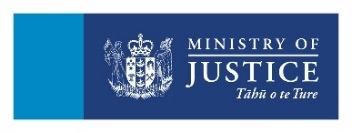 For further assistanceIf you need interpreter or translation assistance with this form, please contact 0800 88 88 20 or email coronial.response@justice.govt.nz1) Your detailsAre you applying:    as an individual      on behalf of an organisation      for any other reason2) Your interest in the masjid attacks coronial investigationWhat happens next?Thank you for filling out this form. Please send your completed form to coronial.response@justice.govt.nzPlease note: not every person or group may become an interested party. The Coronial Services office may contact you for further information if required. The Coroner will consider the information provided in your application and Coronial Services will let you know the outcome.Privacy statementWe collect personal information from you; including your name and contact details. We collect this, so we have all the information we need to process your application to register as an interested party. You have the right to ask for a copy of any personal information we hold about you, and to ask for it to be corrected if you think it is wrong. If you’d like to ask for a copy of your information, or to have it corrected, please contact us at 0800 COURTS (0800 268 727)Last name:First and Middle name(s):Title (Mr/Ms/Mrs/Dr):Address:Email:Contact number:If you require interpreter assistance or translation, please state the language required: If you require interpreter assistance or translation, please state the language required: If you are applying as an INDIVIDUAL:  If you are applying as an INDIVIDUAL:  If you are applying as an INDIVIDUAL:  Were you present during the attacks?  Yes                 No                                                            Were you present during the attacks?  Yes                 No                                                            Were you present during the attacks?  Yes                 No                                                            Where were you located during the attacks?    An-Nur Mosque     	  Linwood MosqueWhere were you located during the attacks?    An-Nur Mosque     	  Linwood MosqueWhere were you located during the attacks?    An-Nur Mosque     	  Linwood MosqueWhere were you located during the attacks?    An-Nur Mosque     	  Linwood Mosque  Other (please specify) _______________________________  Other (please specify) _______________________________  Other (please specify) _______________________________  Other (please specify) _______________________________Did you provide a formal witness statement to the Police?      Yes                 No                                                                                                                                    Did you provide a formal witness statement to the Police?      Yes                 No                                                                                                                                    Did you provide a formal witness statement to the Police?      Yes                 No                                                                                                                                    Did you provide a formal witness statement to the Police?      Yes                 No                                                                                                                                    Please briefly explain your interest in the coronial inquiry:  Please briefly explain your interest in the coronial inquiry:  Please briefly explain your interest in the coronial inquiry:  Please briefly explain your interest in the coronial inquiry:  If you are applying ON BEHALF OF AN ORGANISATION:If you are applying ON BEHALF OF AN ORGANISATION:If you are applying ON BEHALF OF AN ORGANISATION:If you are applying ON BEHALF OF AN ORGANISATION:The organisation’s name:  Your position or role in the organisation:Are you a Muslim/Islamic Organisation in New Zealand?  Yes                 No                                                            Please provide information about the organisation’s membership, and explain the organisation’s interest in this coronial inquiry:Are you a Muslim/Islamic Organisation in New Zealand?  Yes                 No                                                            Please provide information about the organisation’s membership, and explain the organisation’s interest in this coronial inquiry:Are you a Muslim/Islamic Organisation in New Zealand?  Yes                 No                                                            Please provide information about the organisation’s membership, and explain the organisation’s interest in this coronial inquiry:Are you a Muslim/Islamic Organisation in New Zealand?  Yes                 No                                                            Please provide information about the organisation’s membership, and explain the organisation’s interest in this coronial inquiry:If you are applying FOR ANY OTHER REASON:                                               If you are applying FOR ANY OTHER REASON:                                               Please explain your interest in the coronial inquiry, your connection to the events of 15 March 2019,  how you might otherwise assist the coronial inquiry below:  Please explain your interest in the coronial inquiry, your connection to the events of 15 March 2019,  how you might otherwise assist the coronial inquiry below:  Please explain your interest in the coronial inquiry, your connection to the events of 15 March 2019,  how you might otherwise assist the coronial inquiry below:  Please explain your interest in the coronial inquiry, your connection to the events of 15 March 2019,  how you might otherwise assist the coronial inquiry below:  